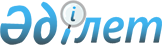 О внесении изменений в приказ Министра внутренних дел Республики Казахстан от 13 февраля 2015 года № 112 "Об утверждении Правил аккредитации экспертных организаций на осуществление деятельности по аудиту в области пожарной безопасности"Приказ Министра по чрезвычайным ситуациям Республики Казахстан от 2 февраля 2021 года № 51. Зарегистрирован в Министерстве юстиции Республики Казахстан 5 февраля 2021 года № 22161
      ПРИКАЗЫВАЮ:
      1. Внести в приказ Министра внутренних дел Республики Казахстан от 13 февраля 2015 года № 112 "Об утверждении Правил аккредитации экспертных организаций на осуществление деятельности по аудиту в области пожарной безопасности" (зарегистрирован в Реестре государственной регистрации нормативных правовых актов за № 10488, опубликован 2 апреля 2015 года в информационно-правовой системе "Әділет") следующие изменения:
      в Правилах аккредитации экспертных организаций на осуществление деятельности по аудиту в области пожарной безопасности, утвержденных указанным приказом:
      пункт 3 изложить в следующей редакции:
      "3. Для получения аттестата аккредитации экспертных организаций на осуществление деятельности по аудиту в области пожарной безопасности (далее – Аккредитация) юридические и физические лица (далее – услугополучатель) подают в Комитет противопожарной службы Министерства по чрезвычайным ситуациям Республики Казахстан (далее – услугодатель) заявление об аккредитации на осуществление деятельности по аудиту в области пожарной безопасности в форме электронного документа согласно приложению 1 к настоящим Правилам через веб-портал "электронного правительства" в информационной системе "Государственная база данных "Е-Лицензирование" (далее – Портал).
      Перечень основных требований к оказанию государственной услуги, включающий характеристики процесса, форму, содержание и результат оказания, а также иные сведения с учетом особенностей предоставления государственной услуги изложены в Стандарте государственной услуги согласно приложения 2 к настоящим Правилам (далее – Стандарт).
      Сведения о государственной регистрации юридического лица, наличии здания или помещения, об образовании и трудовой деятельности работников услугополучателя (при указании услугополучателем индивидуальных идентификационных номеров работников), услугодатель получает из соответствующих государственных информационных систем через шлюз "электронного правительства".
      В "личный кабинет" услугополучателю направляется информация о статусе рассмотрения заявление на оказание государственной услуги, а также уведомление с указанием даты и времени получения результата государственной услуги.
      После подачи заявления на оказание государственной услуги работник канцелярии услугодателя осуществляет регистрацию заявления в Портале, услугополучатель получает уведомление о приеме документов, руководитель услугодателя определяет исполнителя заявления. При обращении услугополучателя после окончания рабочего времени, в выходные и праздничные дни согласно трудовому законодательству, прием заявлений и выдача результатов оказания государственной услуги осуществляется следующим рабочим днем.";
      приложение 1 изложить в новой редакции согласно приложению 1 к настоящему приказу;
      приложение 2 изложить в новой редакции согласно приложению 2 к настоящему приказу;
      приложение 3 изложить в новой редакции согласно приложению 3 к настоящему приказу.
      2. Комитету противопожарной службы Министерства по чрезвычайным ситуациям Республики Казахстан обеспечить:
      1) государственную регистрацию настоящего приказа в Министерстве юстиции Республики Казахстан;
      2) размещение настоящего приказа на интернет-ресурсе Министерства по чрезвычайным ситуациям Республики Казахстан после его официального опубликования;
      3) в течение десяти рабочих дней после дня государственной регистрации настоящего приказа в Министерстве юстиции Республики Казахстан представление в Юридический департамент Министерства по чрезвычайным ситуациям Республики Казахстан сведений об исполнении мероприятий, предусмотренных подпунктами 1) и 2) настоящего пункта.
      3. Контроль за исполнением настоящего приказа возложить на курирующего вице-министра по чрезвычайным ситуациям Республики Казахстан и Комитет противопожарной службы Министерства по чрезвычайным ситуациям Республики Казахстан.
      4. Настоящий приказ вводится в действие по истечении десяти календарных дней после дня его первого официального опубликования.
      "СОГЛАСОВАН"
Министерство цифрового
развития, инноваций
и аэрокосмической промышленности
Республики Казахстан                                Заявление  
             об аккредитации на осуществление деятельности по аудиту 
                         в области пожарной безопасности
      Прошу Вас рассмотреть прилагаемый перечень документов и выдать 
__________________________________________________________________________  
                   (наименование организации) 
аттестат на осуществление деятельности по аудиту в области пожарной безопасности.  
Местонахождение организации:______________________________________________  
       № и дата свидетельства о государственной регистрации (перерегистрации) 
юридического лица или индивидуального предпринимателя 
_________________________________________________________________________ 
ИИН / БИН ___________________  
Согласен на использование сведений, составляющих охраняемую законом тайну, содержащихся в информационных системах.  
Руководитель  
_________________________________________________________________________  
                   (фамилия, имя, отчество при его наличии) 
_____________________ 
(дата) Комитет противопожарной службы  
Министерства по чрезвычайным ситуациям Республики Казахстан   Государственный герб Республики Казахстан АТТЕСТАТ АККРЕДИТАЦИИ              НАСТОЯЩИЙ АТТЕСТАТ АККРЕДИТАЦИИ ВЫДАН
      _________________________________________________________________  
                         (наименование организации) 
_______________________________________________________________________  
 (юридический адрес организации) и удостоверяет, что в соответствии с подпунктом 19-2) 
статьи 1 Закона Республики Казахстан "О гражданской защите" данная экспертная 
организация аккредитована на выполнение работ по аудиту в области пожарной безопасности  
Дата регистрации аттестата аккредитации в государственном реестре  
экспертных организаций___________________________________________________  
Председатель  _____________________________________________________________  
                               (фамилия, имя, отчество при его наличии)
					© 2012. РГП на ПХВ «Институт законодательства и правовой информации Республики Казахстан» Министерства юстиции Республики Казахстан
				
      Министр по чрезвычайным ситуациям 
Республики Казахстан 

Ю. Ильин
Приложение 1 к приказу 
Министра по чрезвычайным ситуациям
Республики Казахстан
от 2 февраля 2021 года № 51Приложение 1 к Правилам 
аккредитации экспертных организаций
на осуществление деятельности
по аудиту в области 
пожарной безопасностиФормаПредседателю Комитета 
противопожарной службы 
Министерства по чрезвычайным ситуациям
Республики КазахстанПриложение 2 к приказу 
Министра по чрезвычайным ситуациям
Республики Казахстан
от 2 февраля 2021 года № 51Приложение 2 к Правилам 
аккредитации экспертных организаций
на осуществление деятельности
по аудиту в области 
пожарной безопасности
Стандарт государственной услуги

"Аккредитация экспертных организаций по аудиту в области пожарной безопасности"
Стандарт государственной услуги

"Аккредитация экспертных организаций по аудиту в области пожарной безопасности"
Стандарт государственной услуги

"Аккредитация экспертных организаций по аудиту в области пожарной безопасности"
1
Наименование услугодателя 
Комитет противопожарной службы Министерства по чрезвычайным ситуациям Республики Казахстан.
2
Способы предоставления государственной услуги (каналы доступа)
Прием заявления и выдача результата оказания государственной услуги осуществляются через веб-портал "электронного правительства" в информационной системе "Государственная база данных "Е-Лицензирование" (далее – Портал).
3
Срок оказания государственной услуги
7 рабочих дней.
4
Форма оказания государственной услуги
Электронная.
5
Результат оказания государственной услуги
Результат оказания государственной услуги – выдача аттестата аккредитации на право осуществление деятельности по аудиту в области пожарной безопасности 

Форма предоставления результата оказания государственной услуги: электронная.
6
Размер оплаты, взимаемой с услугополучателя при оказании государственной услуги, и способы ее взимания в случаях, предусмотренных законодательством Республики Казахстан
Государственная услуга оказывается физическим и юридическим лицам бесплатно.
7
График работы
1) услугодателя - с понедельника по пятницу с 9.00 до 18.30 часов, за исключением выходных и праздничных дней, согласно Трудовому кодексу Республики Казахстан от 23 ноября 2015 года (далее – Кодекс) с перерывом на обед с 13.00 до 14.30 часов.

2) портала – круглосуточно, за исключением технических перерывов в связи с проведением ремонтных работ (при обращении услугополучателя после окончания рабочего времени, в выходные и праздничные дни согласно Кодексу, прием заявлений и выдача результатов оказания государственной услуги осуществляется следующим рабочим днем).

Адреса места оказания государственной услуги размещены на:

1) интернет-ресурсах услугодателя: www.emer.gov.kz;

2) веб-портале "электронного правительства": www.egov.kz, www.elicense.kz.
8
Перечень документов необходимых для оказания государственной услуги
Электронный запрос, подписанный электронной цифровой подписью услугополучателя.
9
Основания для отказа в оказании государственной услуги, установленные законодательством Республики Казахстан
1) установление недостоверности документов, представленных услугополучателем для получения государственной услуги, и (или) данных (сведений), содержащихся в них;

2) несоответствие услугополучателя и (или) представленных материалов и объектов, необходимых для оказания государственной услуги разрешительным требованиям, указанных в пункте 8 настоящего стандарта;

3) в отношении услугополучателя имеется вступившее в законную силу решение (приговор) суда о запрещении деятельности или отдельных видов деятельности, требующих получения определенной государственной услуги.
10
Иные требования с учетом особенностей оказания государственной услуги, в том числе оказываемой в электронной форме и через Государственную корпорацию
Услугополучатель имеет возможность получения государственной услуги в электронной форме через портал при условии наличия ЭЦП.

Услугополучатель имеет возможность получения информации о порядке и статусе оказания государственной услуги в режиме удаленного доступа посредством "личного кабинета" портала, канцелярии услугодателя, а также единого контакт-центра по вопросам оказания государственных услуг.

Контактные телефоны канцелярии услугодателя 8 (7172) 60-21-33, Единого контакт-центра 1414, 8 800 080 7777.Приложение 3 к приказу 
Министра по чрезвычайным ситуациям
Республики Казахстан
от 2 февраля 2021 года № 51Приложение 3 к Правилам 
аккредитации экспертных организаций
на осуществление деятельности
по аудиту в области 
пожарной безопасностиФорма№ _______________________(номер аттестата аккредитации)